Additional file 6 Calibration plotsSupplementary Figure 6 Calibration plots of DIVERT per country for outcome ED visits 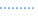 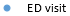 Supplementary Figure 7 Calibration plots of CARS per country for outcome hospital admissions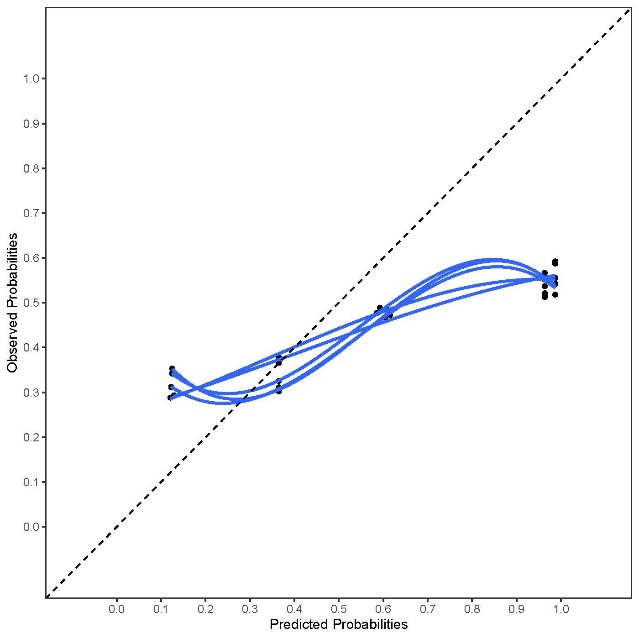 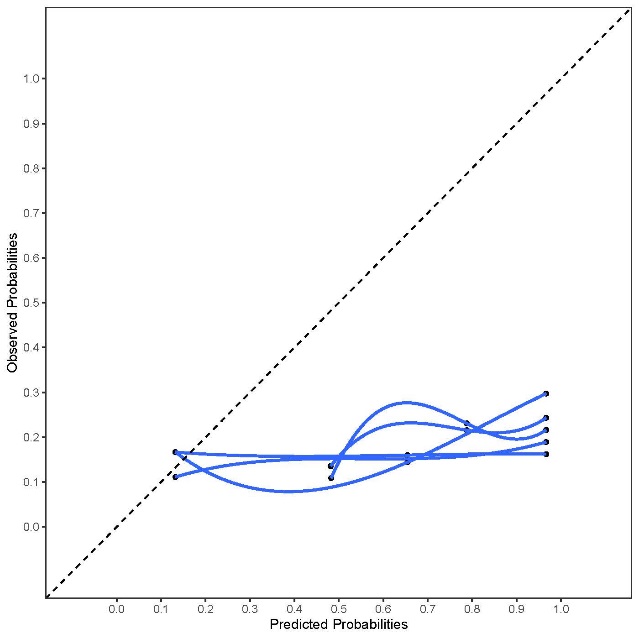 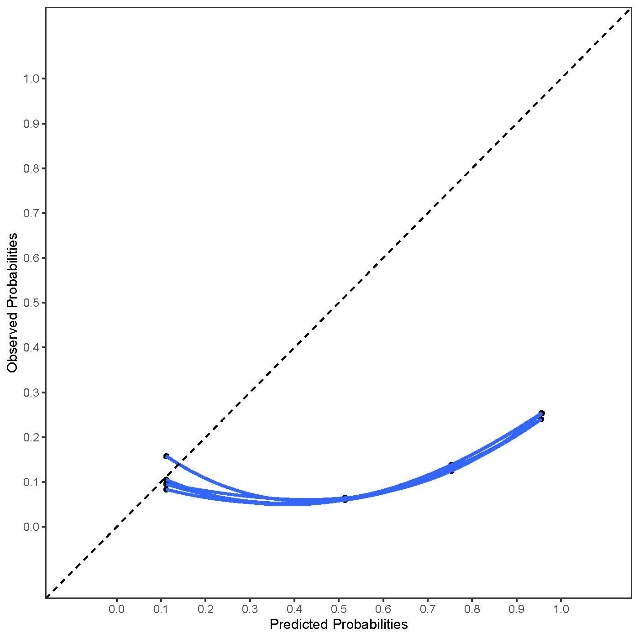 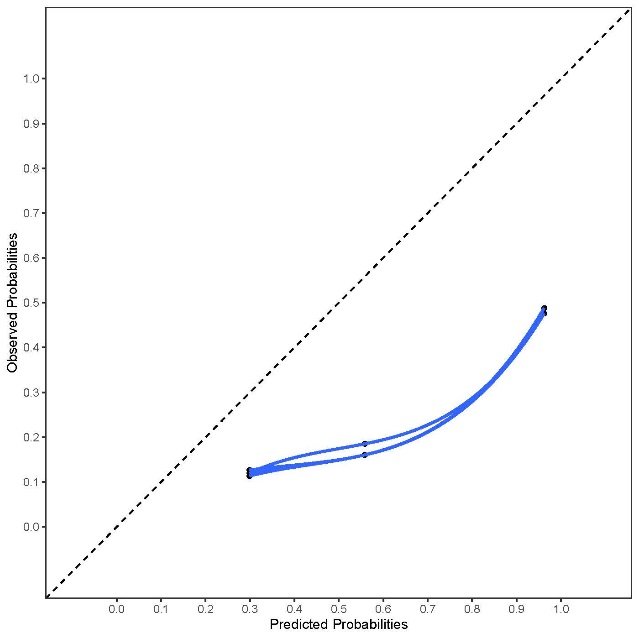 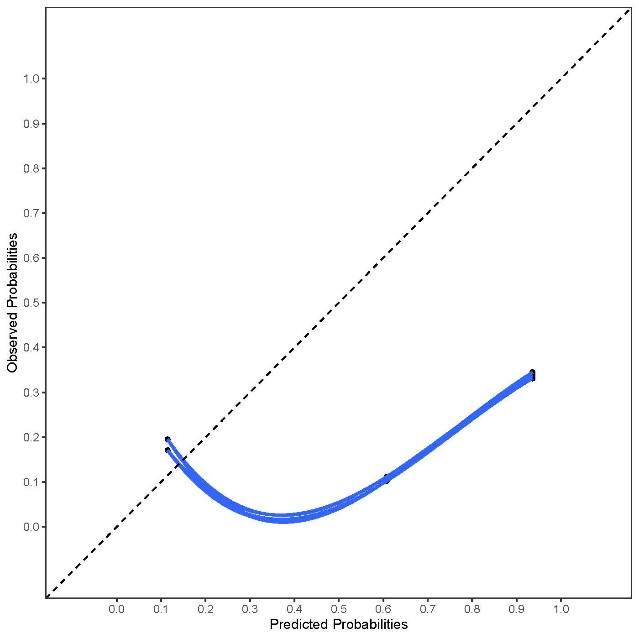 Supplementary Figure 8 Calibration plots of CARS per country for outcome ED visits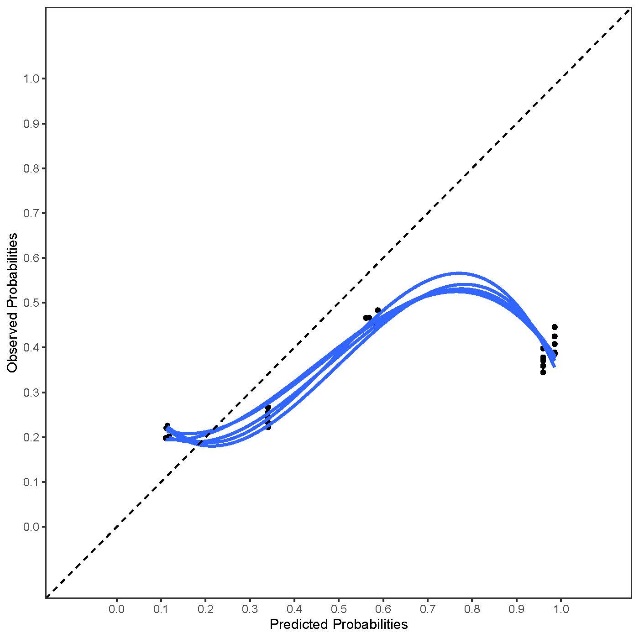 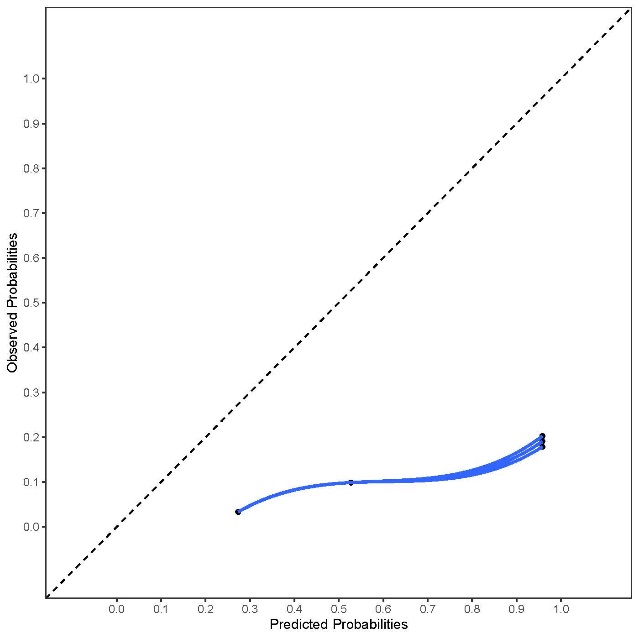 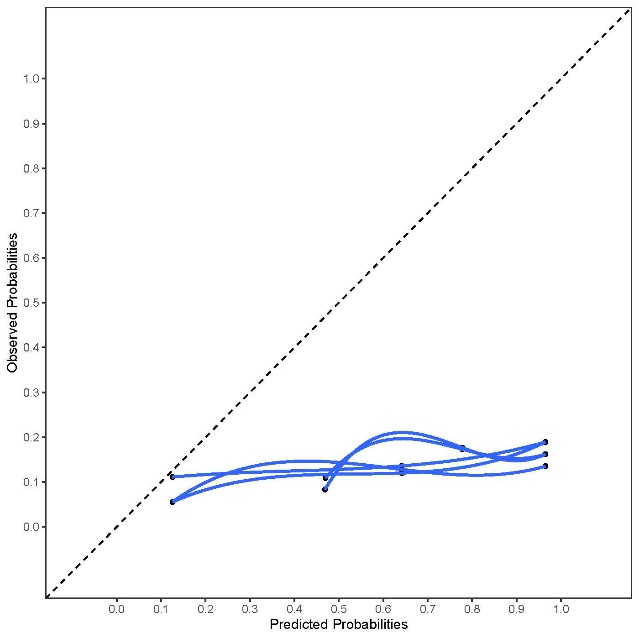 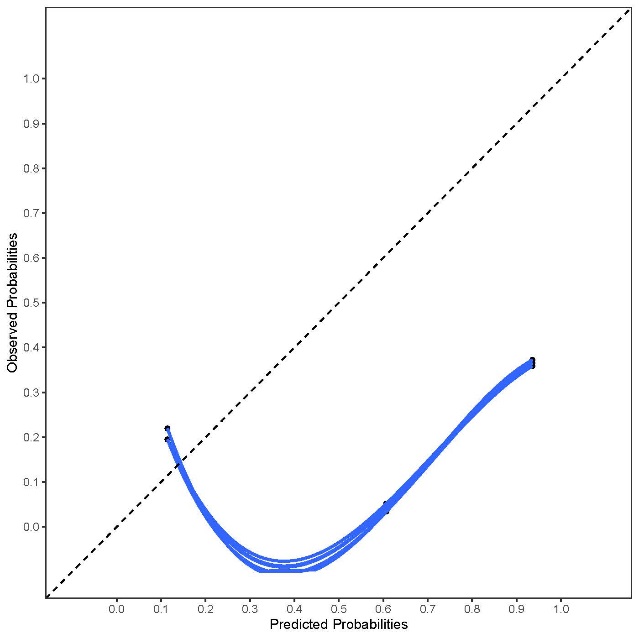 Supplementary Figure 9 Calibration plots of CARS per country for outcome any unplanned hospital visit 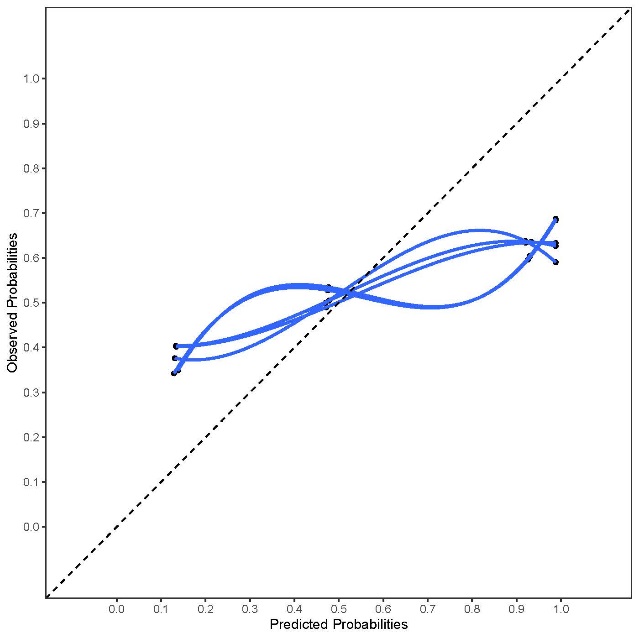 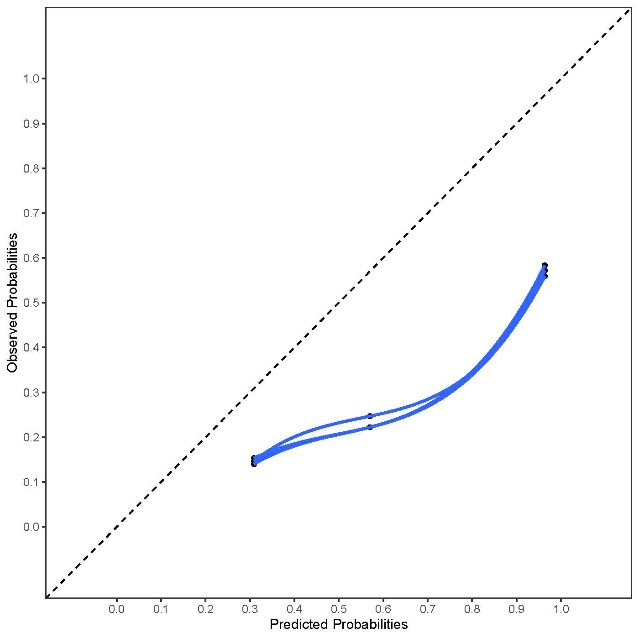 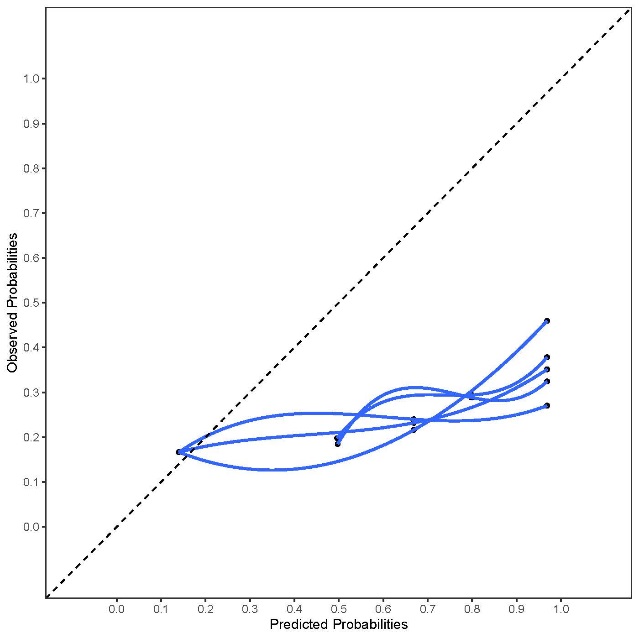 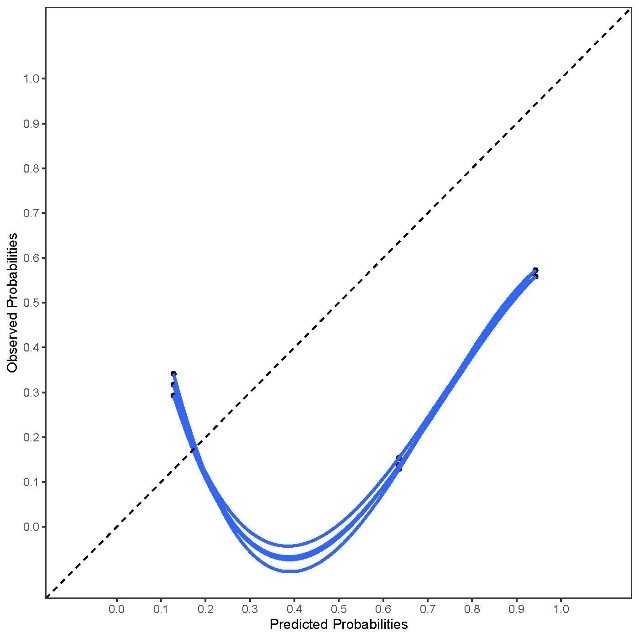 Supplementary Figure 10 Calibration plots of EARLI per country for outcome hospital admissions 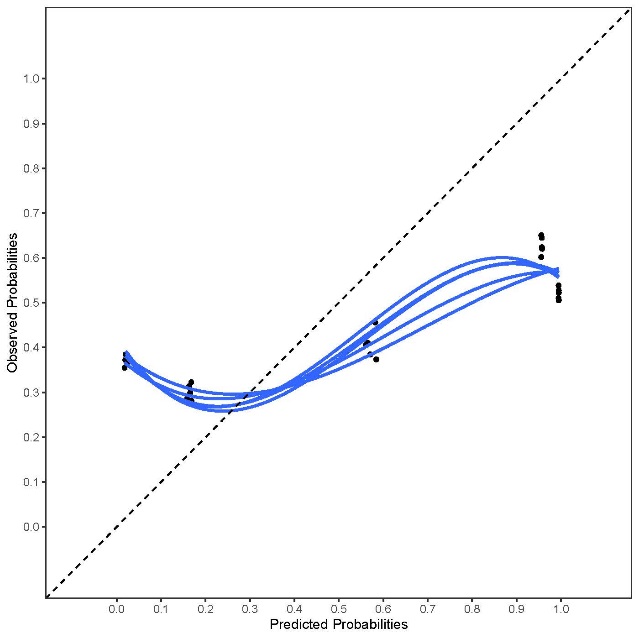 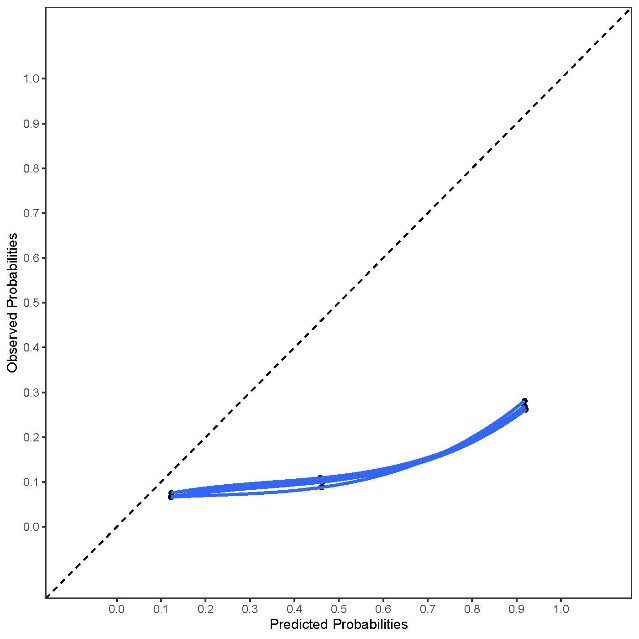 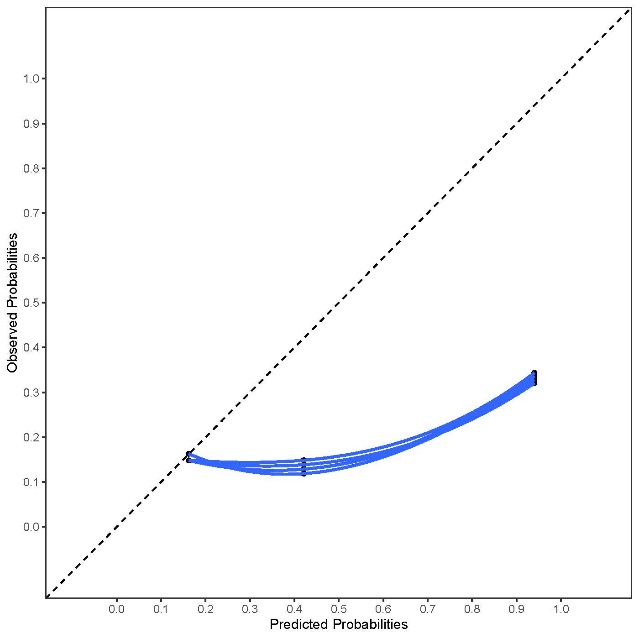 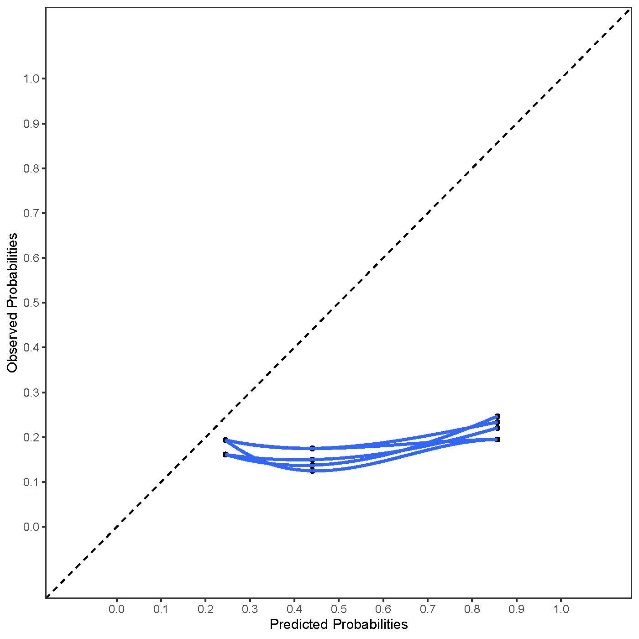 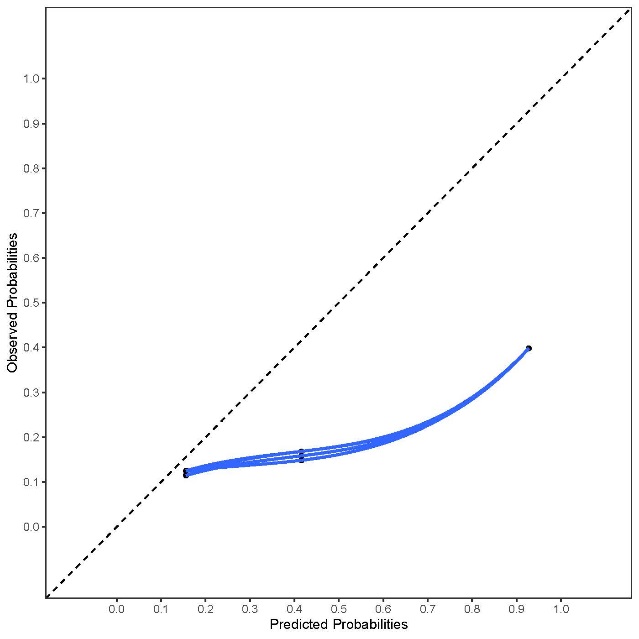 Supplementary Figure 11 Calibration plots of EARLI per country for outcome ED visits 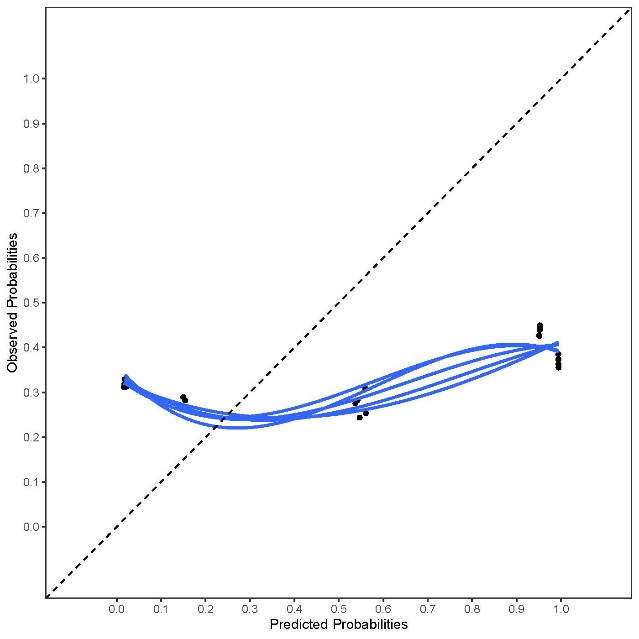 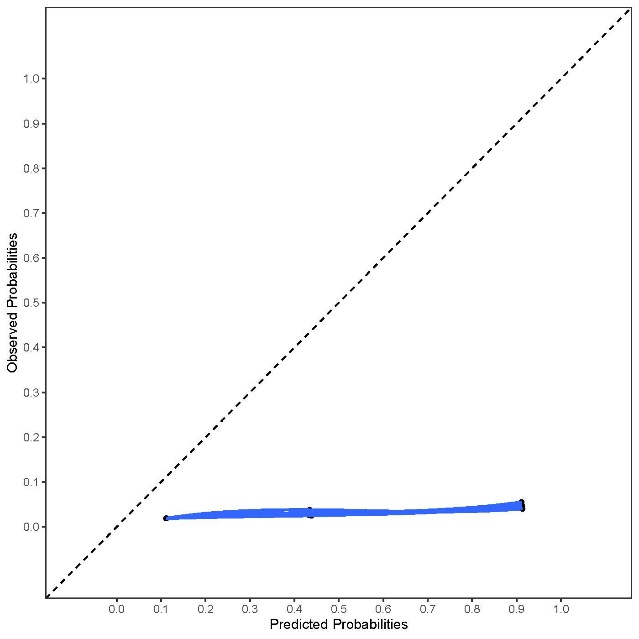 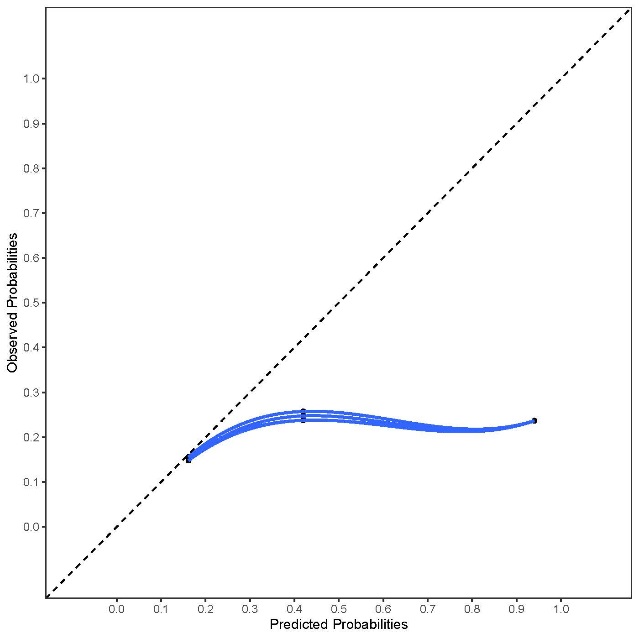 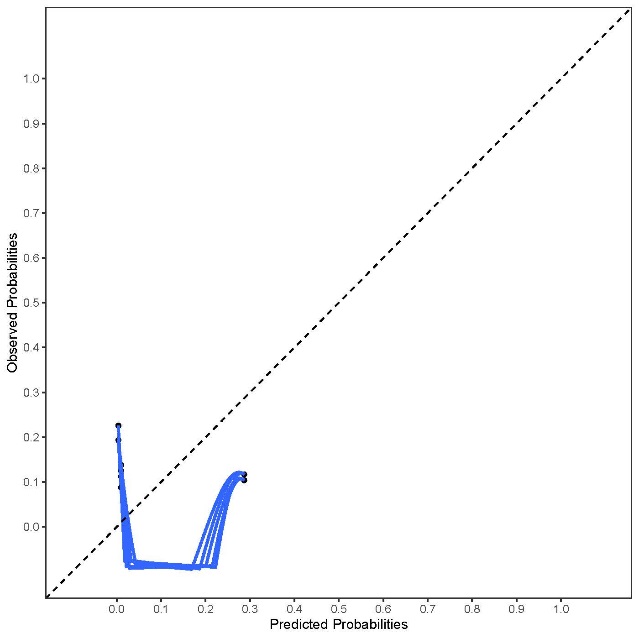 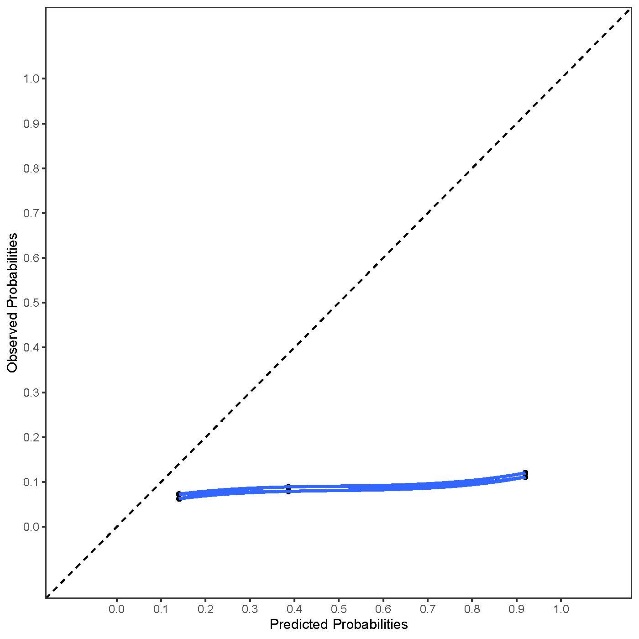 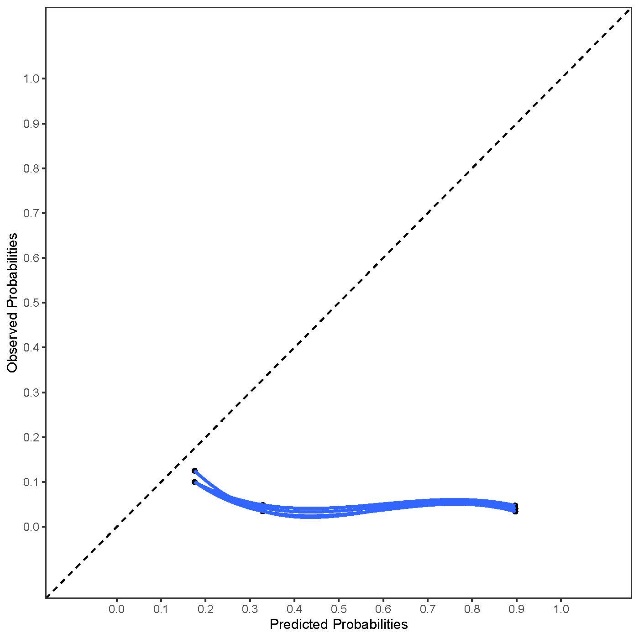 Supplementary Figure 12 Calibration plots of EARLI per country for outcome any hospital visit 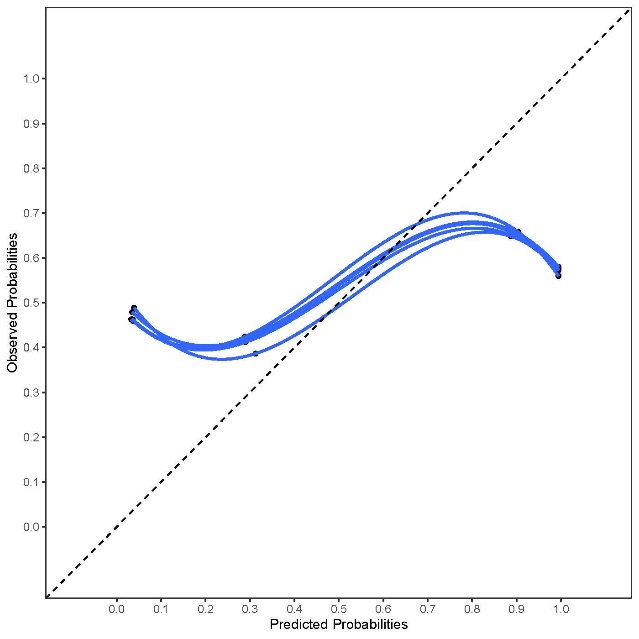 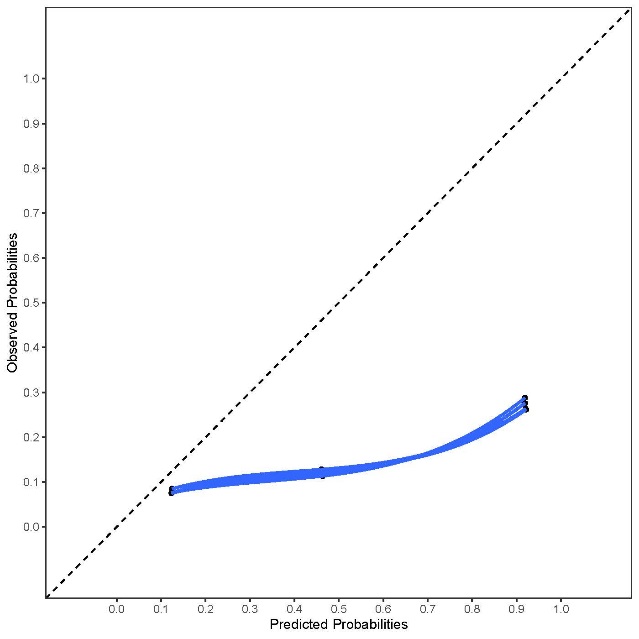 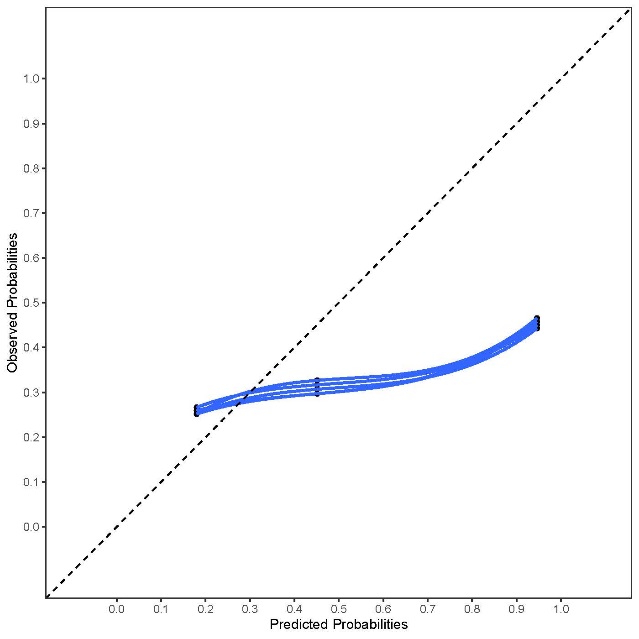 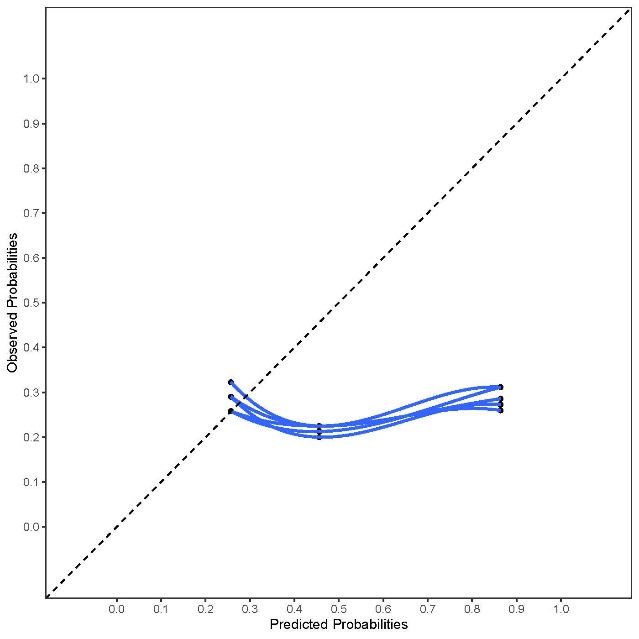 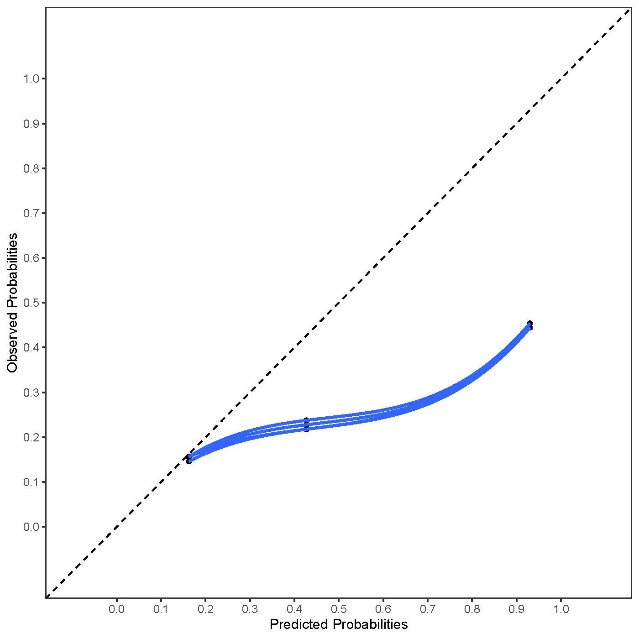 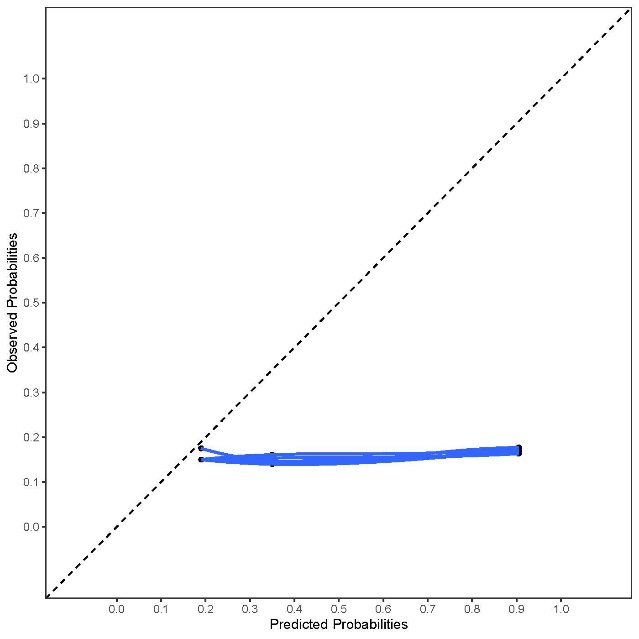 Supplementary Figure 13 Calibration plots of PAA per country for all outcomes 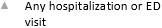 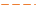 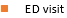 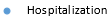 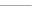 Supplementary Figure 14 Calibration plots of CHESS per country for outcome hospital admissions 